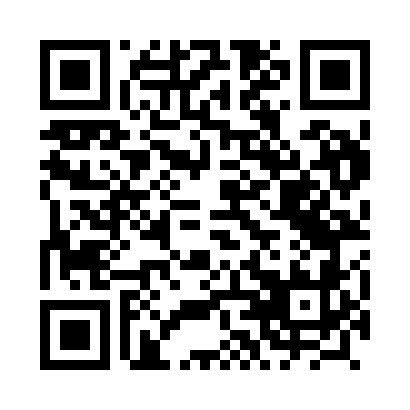 Prayer times for Podwiesk, PolandMon 1 Apr 2024 - Tue 30 Apr 2024High Latitude Method: Angle Based RulePrayer Calculation Method: Muslim World LeagueAsar Calculation Method: HanafiPrayer times provided by https://www.salahtimes.comDateDayFajrSunriseDhuhrAsrMaghribIsha1Mon4:136:1812:495:167:229:192Tue4:106:1612:495:177:239:223Wed4:076:1412:495:187:259:244Thu4:046:1112:495:207:279:275Fri4:016:0912:485:217:299:296Sat3:576:0612:485:227:319:327Sun3:546:0412:485:247:339:348Mon3:516:0212:475:257:349:379Tue3:485:5912:475:267:369:3910Wed3:445:5712:475:277:389:4211Thu3:415:5512:475:297:409:4512Fri3:385:5212:465:307:429:4713Sat3:345:5012:465:317:439:5014Sun3:315:4812:465:327:459:5315Mon3:275:4512:465:347:479:5616Tue3:245:4312:455:357:499:5917Wed3:205:4112:455:367:5110:0218Thu3:175:3812:455:377:5210:0519Fri3:135:3612:455:387:5410:0820Sat3:095:3412:455:407:5610:1121Sun3:065:3212:445:417:5810:1422Mon3:025:3012:445:428:0010:1723Tue2:585:2712:445:438:0210:2024Wed2:545:2512:445:448:0310:2425Thu2:505:2312:445:458:0510:2726Fri2:465:2112:435:478:0710:3027Sat2:425:1912:435:488:0910:3428Sun2:385:1712:435:498:1110:3729Mon2:335:1512:435:508:1210:4130Tue2:315:1312:435:518:1410:45